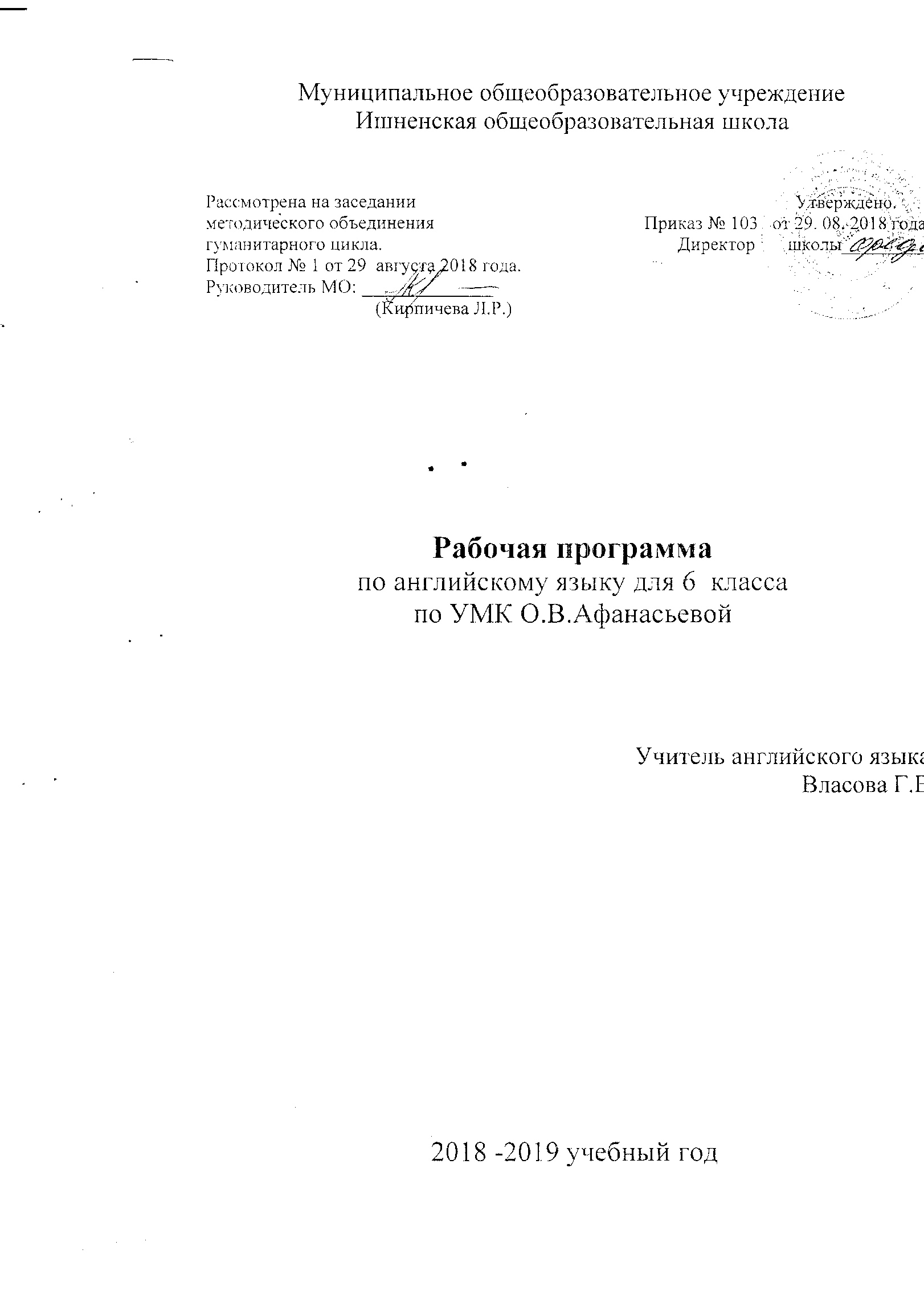          Пояснительная запискаРабочая программа по английскому языку для б класса составлена в соответствии с Требованиями к результатам основного общего образования, представленными в Федеральном государственном Образовательном стандарте общего образования, и авторской программой по английскому языку для 2-11 классов (Афанасьева О. В., Михеева И. В., Языкова Н. В. Английский язык. Программы общеобразовательных учреждений. 2-11 классы: пособие для учителей общеобразовательных учреждений и школ с углубленным изучением английского языка. М.: Просвещение, 2017) и ориентирована на работу в российских общеобразовательных учреждениях и школах с углубленным изучением английского языка по линии учебно- методических комплектов «Английский язык» И. Н. Верещагиной, О. В. Афанасьевой, И. В. Михеевой (М.: Просвещение, 2014). В рабочей программе учитываются основные идеи и положения программы развития и формирования универсальных учебных действий для общего образования, соблюдается преемственность с примерными программами начального общего образования.Изучение английского языка в 6 классе направлено на достижение следующих целен:коммуникативно-речевое и социокультурное развитие обучающихся,0 развитие способностей школьников использовать язык как инструмент общения на межкультурном уровне в устной и письменной формах, в «диалогах культур» (ознакомление учащихся с особенностями жизни и быта не только людей англоговорящнх стран, но и россиян, с духовным наследием России, и её вкладом в мировую культуру).Соответственно целям, Рабочая программа ставит решение следующих задач:	коммуникативно-речевое вживание в англоязычную среду (в рамках изучаемых тем, ситуаций в бытовой и административной сферах, сферах сервисного обслуживания и проведения досуга) на основе взаимосвязанного обучения говорению, аудированию, чтению и письму;социокультурное развитие школьников на основе введения в культуроведение Великобритании и интерпретации англоязычной культуры в контексте еврокультуры и мировой культуры, нсторико- культуроведческое и художественно-эстетическое развитие при чтении художественных текстов;развитие билингвистнческих способностей учащихся (двуязычной языковой, речевой и лингвострановедческоп компетенции) с помощью подключения устного перевода-интерпретации и обучения основным видам лексико-грамматических трансформаций при письменном переводе, основам перевода на уровне слова, предложения, диалогического и монологического единства и текста;стимулирование интереса обучающихся к изучению других иностранных языков и многообразия современной ' культурной среды западной и других цивилизаций и обучение стратегиям самонаблюдения за своим личностным языком и культурным развитием средствами английского языка, стратегиям самостоятельного изучения других иностранных языков.Данная Рабочая программа рассчитана на 102 часов (3 учебных часов в неделю). Рабочая учебная программа конкретизирует содержание предметных тем образовательного стандарта, дает распределение учебных часов по темам. В программе установлена оптимальная последовательность изучения тем и разделов учебного предмета с учетом межпредметных и внутрипредметных связей, логики учебного процесса, возрастных особенностей учащихся, программа определяет необходимый набор форм учебной деятельности.Главную роль играет урочная форма учебного процесса. К преобладающим формам текущего контроля знаний, умений и навыков относятся самостоятельные и проверочные работы, устный опрос. Промежуточная и итоговая аттестация подразумевают контроль навыков аудирования, чтения, письменной речи, говорения, перевода, лексико-грамматические тесты.Основное содержание учебного предметаВиды речевой деятельности.Говорение Диалогическая речь.В б классе продолжается развитие речевых умении дналога/полплога этикетного характера, диалога- расспроса, диалога-побуждения к действию, диалога — обмена мнениями с соблюдением норм речевой культуры, принятых в стране изучаемого языка, на основе новой тематики и расширения ситуаций официального и неофициального общения.Учащиеся продолжают совершенствовать умения ведения дналога/полилога этикетного характера в стандартных ситуациях общения, используя адекватные речевые клише-умение приветствовать, начинать, поддерживать разговор, деликатно выходить из него, заканчивать общение; поздравлять, выражать пожелания и реагировать на них, выражать благодарность; вежливо переспрашивать, приглашать, отказываться, соглашаться; извиняться и реагировать на извинения, выражать свои чувства и эмоции (радость, печаль, заинтересованность, равнодушие).Продолжается овладение диалогом-побуждением к действию, предполагающим умения обращаться с просьбой и выражать готовность/отказ её выполнить; давать совет и принимать/не принимать его; приглашать к действию/взаимодействню и соглашаться/не соглашаться принять в нём участие.Большое внимание уделяется обучению дналогу/полилогу (дискуссия, спор или унисон, обмен мнениями), формированию умений выражать свою точку зрения, мнение по обсуждаемому вопросу, выражать согласие/несогласие с мнением партнёра; высказывать одобренне/неодобрение относительно мнения партнёра.На данном этапе предполагается вариативное использование известных типов диалогов, их комбинирование. Например, диалог-расспрос в сочетании с диалогом-побуждением и диалогом - обменом мнениями и т.п.Монологическая речь.Большое внимание уделяется развитию умений делать краткие сообщения о фактах и событиях, используя такие типы речи, как повествование, сообщение, описание; излагать основное содержание прочитанного с опорой на лексику текста и его структуру и аргументировать своё отношение к прочитанному^ обосновывать или объяснять намерения, планы, поступки, излагать содержание полученной из текста для аудирования информации, кратко пересказывать сюжет фильма или книги, выражать своё мнение в связи с прочитанным и прослушанным текстом; рассуждать о фактах/событиях, приводя примеры, аргументы, делая выводы; сопоставлять явления культуры коитактмруемых языков, пояснять различия в культурах, делать презентации результатов выполненного проектного задания.АудированиеОбучение аудированию предполагает овладение различными стратегиями аудирования: а) с пониманием основного содержания, б) с выборочным пониманием и в) с полным пониманием текста. При этом предусматривается овладение следующими умениями:выделять	основную	информацию	в	воспринимаемом	наслух тексте и прогнозировать его содержание;понимать тему и факты сообщения;° вычленять смысловые вехи;■ понимать детали;выделять главное, отличать от второстепенного;выборочно понимать необходимую информацию в сообщениях прагматического характера с опорой на языковую догадку, контекст.ЧтениеЧтение и понимание текстов с различной глубиной проникновения в их содержание в зависимости от вида чтения: с пониманием основного содержания (ознакомительное чтение), с полным пониманием (изучающее чтение), с выборочным пониманием нужной или интересующей информации (просмотровое чтение).Независимо от вида чтения возможно использование двуязычного н/илн одноязычного толкового словаря.Чтение с пониманием основного содержания текста (ознакомительное чтение) осуществляется на несложных аутентичных материалах с ориентацией па предметное содержание речи для 6 класса, отражающее особенности культуры стран изучаемого языка.Предполагается формирование следующих умений:определять тему, основное содержание текста по заголовку, выборочному чтению фрагментов текста;выделять смысловые вехи, основную мысль текста;выбирать главные факты из текста, опуская второстепенные;устанавливать логическую последовательность основных фактов текста;вычленять причинно-следственные связи в тексте;° кратко и логично излагать содержание текста;оценивать прочитанное, сопоставлять факты в рамках различных культур.Чтение с полным пониманием текста (изучающее чтение) осуществляется на несложных аутентичных материалах, прагматических текстах, ориентированных на предметное содержание речи на этом этапе. Предполагается овладение следующими умениями:полно и точно понимать содержание текста на основе языковой и контекстуальной догадки,словообразовательного анализа, использования главным образом англо-русского словаря и овладеть приёмами поиска слов в толковых словарях;кратко излагать содержание прочитанного;интерпретировать прочитанное — выражать своё мнение, соотносить со своим опытом.Чтение с выборочным пониманием нужной или интересующей информации (просмотровое/поисковое чтение) предполагает умение просмотреть текст или несколько коротких текстов и выбрать нужную, интересующую учащихся информацию для дальнейшего использования в процессе общения или расширения знаний по проблеме текста/текстов.В процессе овладения данными видами чтения формируются умения:             -  определять тему, основное содержание текста по заголовку, выборочному чтению фрагментов текста;выделять смысловые вехи, основную мысль текста;- выбирать главные факты из текста, опуская второстепенные;устанавливать логическую последовательность основных фактов текста;вычленять причинно-следственные связи в тексте;кратко, логично излагать содержание текста;оценивать	прочитанное,	сопоставлять	факты	в	рамкахразличных культур;- интерпретировать прочитанное — выражать своё мнение, соотносить со своим опытом.Письменная речьНа данном этапе происходит совершенствование сформированных навыков письма и дальнейшее развитие умений:° делать выписки из текста;составлять план текста;писать поздравления с праздниками, выражать пожелания (объёмом до 30 слов, включая адрес);° заполнять анкеты, бланки, формуляры различного вида, излагать сведения о себе в форме, принятой в стране/странах изучаемого языка (автобиография/резюме);писать личное письмо (расспрашивать адресата о его жизни, здоровье, делах, сообщать то же о себе,своей	семье,друзьях, событиях жизни и делах, выражать просьбу и благодарность, свои суждения и чувства, описывать свои планы на будущее);овладеть первичными умениями написания эссе.Требования к уровню подготовки учащихся 6 классаВ результате изучения английского языка в 6 классе учет ис должен з н ать/п о н и м атьосновные значения, изученных лексических единиц (объём лексического материала в VI классе составляет более 1450 единиц, из них более 200 новых единиц для продуктивного усвоения.);основные способы словообразования (аффиксация, словосложение, конверсия); полисемантические слова;" абстрактные существительные;фразовые глаголы;лексика, представляющая определённую сложность в употреблении;синонимы;предлоги, представляющие определённые трудности вупотребленни;интернациональные слова;речевые клише, принятые при написании различного рода открыток; признаки изученных грамматических явлений:употребление артикля с различными разрядами имён существительных в восклицательных предложениях;превосходная степень многосложных прилагательных;имена числительные противопоставление числительных омонимичным именам существительным;место наречий неопределённого времени в предложении , включая предложения с глаголом to be;наречие enough;формы Past Perfect в повествовательных, отрицательных предложениях и вопросах различных типов;" временные формы Future Progressive в повествовательных, отрицательных предложениях и вопросах различныхтипов;" рассмотрение грамматических времён Past Progressive и Future Progressive; Past Simple, Past Progressive и Past Perfect в оппозиции друг к другу;перевод прямой речи в косвенную, когда предложение в прямой речи представляет собой сообщение об общеизвестных истинах или предлагает информацию о точном времени в прошлом; выбор грамматического времени в подобных предложениях;сложное дополнение после: глаголов want, expect н оборота would like,	глаголов	чувственноговосприятия see, hear, feel, watch etc.,глагола make в значении «заставлять» в активном и пассивном залоге" предложения с глаголом let в активном залоге и структура to be allowed to do something;причастие I и причастие II;семантические различия и различия в функционировании причастий I и II;особенности структуры простых и сложных предложений изучаемого иностранного языка; интонацию различных коммуникативных типов предложений;" Восклицательные предложения по следующим моделям:What wonderful weather! How wonderful the weather is! He is such a good doctor! The film is so interesting!;Фиксированный порядок слов в английском предложении - порядок следования членов предложения, возможность изменения постановки наречия времени и места в предложении.основные нормы речевого этикета:■ реплики-юшше, наиболее распространенная оценочная лексика, принятые в стране изучаемого языка; роль владения иностранными языками в современном мире:" особенности образа жизни, быта, культуры стран изучаемого языка (всемирно известные достопримечательности, выдающиеся люди и их вклад в мировую культуру);• сходство и различия в традициях своей страны и стран изучаемого языка;А уметь говорение ” начинать, вести/поддержнвать и заканчивать беседу в стандартных ситуациях общения, соблюдая нормы речевого этикета, при необходимости переспрашивая, уточняя;расспрашивать собеседника и отвечать на его вопросы, высказывая свое мнение, просьбу, отвечать на предложение собеседника согласием/отказом, опираясь на изученную тематику и усвоенный лексико - грамматический материал;рассказывать о себе, своей семье, друзьях, своих интересах и планах на будущее, сообщать краткие сведения о своем городе/селе, о своей стране и стране изучаемого языка;делать краткие сообщения, описывать событня/явлення (в рамках пройденных тем), передавать основное содержание, основную мысль прочитанного или услышанного, выражать свое отношение к прочитаиному/услышанному, давать краткую характеристику персонажей;■ использовать перифраз, синонимичные средства в процессе устного общения; аудированиепонимать основное содержание кратких, несложных аутентичных прагматических текстов (прогноз погоды, объявления на вокзале) и выделять для себя значимую информацию;погашать основное содержание несложных аутентичных текстов, относящихся к разным коммуникативным типам речи (сообщение/рассказ), уметь определить тему текста, выделить главные факты в тексте, опуская второстепенные;использовать переспрос, просьбу повторить; чтение° ориентироваться в иноязычном тексте: прогнозировать его содержание по заголовку;читать аутентичные тексты разных жанров преимущественно с пониманием основного содержания | (определять тему, выделять основную мысль, выделять главные факты, опуская второстепенные, устанавливать , логическую последовательность основных фактов текста);читать несложные аутентичные тексты разных жанров с полным и точным пониманием, используя различные приемы смысловой переработки текста (языковую догадку, анализ, выборочный перевод), оценивать полученную информацию, выражать свое мнение;■ читать текст с выборочным пониманием нужной или интересующей информации; письменная речьзаполнять анкеты и формуляры;писать поздравления, личные письма с опорой на образец: расспрашивать адресата о его жизни и делах, сообщать то лее о себе, выражать благодарность, просьбу, употребляя формулы речевого этикета, принятые в странах изучаемого языка;Социокультурные знания и уменияШкольники учатся осуществлять межличностное и межкультурное общение применяя знания полученные на уроках английского языка и в процессе изучения других предметов.Учащиеся должны знать:наиболее употребительную тематическую лексику и реалии стран изучаемого языка;социокультурный портрет стран изучаемого языка;речевые различия в ситуациях формального н неформального общения	Учащиеся должны уметь:представлять родную страну и культуру на английском языке;оказывать помощь зарубеленым гостям в ситуациях повседневного общения.Перечень учебно-методнческого обеспеченияРеализация данной программы осуществляется с помощью УМК English - VI для школ с углубленным изучением английского языка, лицеев и гимназий, авторы О.Б. Афанасьева п И.В. Михеева.В линию учебно-методических комплектов для учащихся входят:Учебник - О.В.Афанасьева, H.B.MnxeeBa“English” Student’s Book VI класс для общеобразовательных учреждений и школ с углублённым изучением английского языка (Рекомендовано Министерством образования Российской Федерации) - Москва, Просвещение,2010Рабочая тетрадь “Workbook” О.В.Афанасьева, И.В.Михеева - Москва, Просвещение,2010Книга для чтения “Reader” О.В.Афанасьева, И.В.Михеева - Москва, Просвещение,2010Ауднопрпложенне- CD MP3 О.В.Афанасьева, И.В.Михеева - Москва, Просвещение,2010Книга для учителя “Teacher’s Ьоок”(методнческое руководство для учителя)- Москва, Просвещение,201Для реализации данной примерной программы используется дополнительная литература:Ю.Б.Голицынский, Н.А.Голицынская, Английский язык. Грамматика. Сборник упражнений. М.: КАРО. 2005.Virginia Evans- Jenny Dooley, Enterprise 2 EU, Express Publishing, 2007.R.Murphy. Essential English Grammar in Use: a Self-study Reference and Practice Book for Intermed Students of English. R.Murphy, 2002Е.В.Дзюина, Игровые уроки и внеклассные мероприятия на английском языке. М.: ВАКО, 2007.О.В. Афанасьева и др. Контрольные и проверочные задания по английскому языку М.:Просвещение,2009Оснащение образовательного процесса в соответствии с содержанием учебного предмета Библиотечный фонд (книгопечатная продукция)Федеральный государственный Образовательный стандарт общего образования.Примерные программы по учебным предметам. Иностранный язык. 5-9 классы. —М.: Просвещен!2010.Книги для чтения на иностранном языкеПособия по страноведению Великобритании и англоговорящих странДвуязычные словариПрограммы образовательных учреждений. Английский язык. Школа с углубленным изучениеанглийского языка. 2-11классы. О.В.Афанасьева, И.В.Михеева, Н.В.Языкова-М.: Просвещени 2017.Авторская программам.3. Биболетовой, Н.Н.Трубанёвой (программа курса английского языка к УМ«Enjoy English» для учащихся 2-11 классов общеобразовательных учреждений).- Обнинск: Титу 2006." Книги для учителя (методические рекомендации к УМК)Печатные пособияГрамматические таблицы к основным разделам грамматического материала, содержащегося стандартах для каждого ступени обученияКарты на иностранном языкеФизическая карта ВеликобританииНабор фотографий с изображением ландшафта, городов, отдельных достопримечательностей стра изучаемого языкаЭкранно-звуковые пособия° Аудиозаписи к УМК, которые используются для изучения иностранного языка " Видеофильмы, соответствующие тематике.Информационно-комуникатнвные средстваЭлектронные учебники, практикумы и мультимедийные обучающие программы по иностранныиязыкамКомпьютерные словариИгровые компьютерные программы (по изучаемым языкам)Технические средства обучения“ Мультимедийный компьютерАудио-центр (аудиомагнитофон)° ТелевизорМультимедийный проектор Учебно-практическое оборудованиеКлассная доска с магнитной поверхностью и набором приспособлений для крепления постеров итаблицЭкспозиционный экран (навесной)Сетевой фильтр-удлинительИнтернет - поддержка учебников и дополнительные материалы в www.titul.ru о http://www.it-n.ru/ о http://www.toleai~nenglish.com/° http://pedsovet.su/® http://www.english-easv.info/0 http://www.englishteachers.ru/® http://interaktiveboard.ru ® http://tea4er.ru/Список литературы (основной и дополнительной)Программа курса английского языка. Английский с удовольствием для 2-11 классов общеобразовательных учреждений. М.З.Биболетова, Н.Н.Трубанева, Титул, 2010.Сборник нормативных документов. Иностранный язык. Федеральный компонент государственного стандарта" Издательство Москва. Дрофа. 2009.Примерные программы по учебным предметам. Иностранный язык. 5-9 классы. Стандарты второго поколения,- М.: Просвещение, 2010.Программы образовательных учреждений. Английский язык. Школа с углубленным изучением английского языка.2-11 классы. О.В.Афанасьева, И.В.Михеева. Н.В.Языкова—М.: Просвещение. 2011.О.В.Афанасьева, H.B.MirxeeBa“English” Student’s Book VIII класс для общеобразовательных учреждений и школ с углублённым изучением английского языка (Рекомендовано Министерством образования Российской Федерации) - Москва, Просвещение,2010М.З.Биболетова, Е.Е.Бабушис, Н.Д.Снежко “Enjoy English”- Student’s Book, 8класс Обнинск,                 «Титул» 2009.Календарио—тематическое планирование 6 класс•-J№. урокаНанменование раздела урокаТема урокаКоличество часовДата по плануДата по фактуПримечаниеI четверть.24часовI четверть.24часовI четверть.24часовI четверть.24часовI четверть.24часовI четверть.24часов1 Weather (Погода). 5 часов1 Weather (Погода). 5 часов1 Weather (Погода). 5 часов1Урок 1Как я провел (а) свои каникулы?12Урок 2Новая теме «Погода». Простое настоящее и прошедшее время.13Урок 3Повторение английских времен. The Рresent Continuous Tense - The Past Continuous TenseI/1Урок 4Чтение текста « Прогноз погоды»15Урок 5Входной тест12 Climate (Климат)З часа2 Climate (Климат)З часа2 Climate (Климат)З часа2 Climate (Климат)З часа2 Climate (Климат)З часа2 Climate (Климат)З часабУрок бАудирование диалога « В зоопарке».17Урок 7Чтение и обсуждение текста «Климат» и сравнение с Россией.18Урок 8Диктант.13 Naturаl World (Мир вокруг нас) бчасов3 Naturаl World (Мир вокруг нас) бчасов3 Naturаl World (Мир вокруг нас) бчасов3 Naturаl World (Мир вокруг нас) бчасов3 Naturаl World (Мир вокруг нас) бчасов3 Naturаl World (Мир вокруг нас) бчасов9Урок 9Повторение лексики по теме. Повторение грамматики: Безличные предложения. Местоимения (личные, притяжательные, возвратные)110Урок 10Страдательный залог. Выполнение тренировочных упражнений Будущее простое время (страдательный залог).111Урок 11Рассийские и Британские Увлечения .112Урок 12Чтение, обсуждение и аудирование текста « В зоопарке»11 3Урок 13Чтение и обсуждение текста «Мир природы в опасности». Выполнение лексических заданийI14Урок 14Диктант14 Влияние человека на среду обитания4 Влияние человека на среду обитания4 Влияние человека на среду обитания4 Влияние человека на среду обитания4 Влияние человека на среду обитания4 Влияние человека на среду обитания15Урок 15Где ты хочешь жить?116Урок 16Степени сравнения прилагательных .Выполнение тренировочных упражнений.117Урок 17Введение новой лексики по теме « Загрязнение окружающей среды»1ISУрок 18Чтение и обсуждение текста «Эта хрупкая планета»I19Урок 19Перевод предложений с русского на английский с использованием активной лексикиI5 Ecology (Экология) 8 часов5 Ecology (Экология) 8 часов5 Ecology (Экология) 8 часов5 Ecology (Экология) 8 часов5 Ecology (Экология) 8 часов5 Ecology (Экология) 8 часов20Урок 20Повторение грамматической темы «Косвенная речь»121Урок 21Образование существительных и глаголов. Выполнение тренировочных упражнений.I22Урок 22Чтение текста и обсуждение «Очищение сельское население от мусора»123Урок 23Контрольная работа по пройденным темам.124Урок 24Работа над ошибками1П четверть 24 часовП четверть 24 часовП четверть 24 часовП четверть 24 часовП четверть 24 часовП четверть 24 часов7. Great Britain 3 часа7. Great Britain 3 часа25Урок 25Беседа « Что мы знаем о Британии».126Урок 26Беседа « Что мы знаем о Британии». Выполнение тестовых заданий.127Урок 27Чтение диалога по ролям « Хэллоуин».18 Ingland (Англип).б часов.8 Ingland (Англип).б часов.8 Ingland (Англип).б часов.8 Ingland (Англип).б часов.8 Ingland (Англип).б часов.8 Ingland (Англип).б часов.28Урок 28Причастие I. Причастие II.129Урок 29Введение новой лексики и ее активизация.I29Урок 29Введение новой лексики и ее активизация.I30Урок 30Аудирование диалога.131Урок 31Работа над чтением текста « Британия: Англия»132Урок 32Работа над чтением текста « Британия: Англия»133Урок 33Перевод предложений с использованием новой лексики.19 Ingland (Англня.Королевская семья) 7 часов.9 Ingland (Англня.Королевская семья) 7 часов.9 Ingland (Англня.Королевская семья) 7 часов.9 Ingland (Англня.Королевская семья) 7 часов.9 Ingland (Англня.Королевская семья) 7 часов.9 Ingland (Англня.Королевская семья) 7 часов.34Урок 34Восклицательные предложен и я. П одета н о во ч н ы е1упражнения.35Урок 35Аудирование и чтение диалога «Подарки королевы»136Урок 36Чтение текста «Королевский Лондон».137Урок 37Работа над текстом. Выполнение упражнений.138Урок 38Королева Елизавета 11 и ее р о дств е н н и к и. Из у ч е и и е информации.139Урок 39Тест по пройденному разделу.40Урок 40Чтение текста «Елизабет»1Ю.Земля Шекспира. 4 часаЮ.Земля Шекспира. 4 часаЮ.Земля Шекспира. 4 часаЮ.Земля Шекспира. 4 часаЮ.Земля Шекспира. 4 часаЮ.Земля Шекспира. 4 часа41Урок 41. Достопримечательности Лондона.Complex Object.142Урок 42Введение и активизация новой лексики.143Урок 43Чтение и обсуждение текста «Актеры прибыли в город»144Урок 44Путешествие по городу Шекспира Stratford-upon - Avon111 Укрепление 2.4 часа.11 Укрепление 2.4 часа.11 Укрепление 2.4 часа.11 Укрепление 2.4 часа.11 Укрепление 2.4 часа.11 Укрепление 2.4 часа.45Урок 45Достопримечательности Лондона. Аудирование диалога и выполнение подстановочных упражнений.146Урок 46Учимся подписывать поздравительные открытки147Урок 47Контрольная работа . Тест.!48Урок 48Работа над ошибками.13 четверть.33 часа12.Праздникн. Рождество.4 часа.12.Праздникн. Рождество.4 часа.12.Праздникн. Рождество.4 часа.12.Праздникн. Рождество.4 часа.12.Праздникн. Рождество.4 часа.12.Праздникн. Рождество.4 часа.49Урок49Праздники. Вопросно- ответная работа.150Урок 50Чтение и обсуждение текста «Рождественская песнь»151Урок 51Монологическая речь по теме «Рождественский Король»! 1)252Урок 52Чтение и обсуждение текста « Р о ж де ств е н с к и й Кор о л ь» (2')113.Шотландпя.6 часов.13.Шотландпя.6 часов.13.Шотландпя.6 часов.13.Шотландпя.6 часов.13.Шотландпя.6 часов.13.Шотландпя.6 часов.53Урок 53Работа с диалогом. Перевод предложений с русского на английский.154Урок 54То make sb + Adj; to let sb do smth; to be allowed to do smth Выполнение грамматических упражнений.155Урок 55Введение новой лексики156Урок 56Разучивание стихотворения Р. Бернса157Урок 57Чтение текста «Прекрасная Шотландия»158Урок 58Говорение по теме «Города Шотландии»114.Уэльс. 8 часов.14.Уэльс. 8 часов.14.Уэльс. 8 часов.14.Уэльс. 8 часов.14.Уэльс. 8 часов.59Урок 59Уэльс. Действительный и страдательный залоги. Выполнение тренировочных упражнений160Урок 60Употребление конструкции have to do, сложное дополнение после гл.восприятия161Урок 61Введение новой лексики и ее активизация162Урок 62Слушание скороговорок и пословиц. Отработка их в речи.163Урок 63Чтение диалога. Драматизация.164Урок 64Чтение текста с извлечением полной информации « Секрет хорошего здоровья и счастья».165Урок 65Чтение «уэльская история» и выполнение заданий166Урок 66Слушание текста « 3 ответа» п выполнение заданий.11 5.The Unated States of America(США, столица и крупные города ) 6 часов.1 5.The Unated States of America(США, столица и крупные города ) 6 часов.1 5.The Unated States of America(США, столица и крупные города ) 6 часов.1 5.The Unated States of America(США, столица и крупные города ) 6 часов.1 5.The Unated States of America(США, столица и крупные города ) 6 часов.1 5.The Unated States of America(США, столица и крупные города ) 6 часов.67Урок 67Беседа « Что мы знаем о США»168Урок 68Исчисляемые и неисчисляемые существительныеI69Урок 69Диалог « путешествие в США»170Урок 70Чтение диалога. «Путешествие по USA».171Урок 71Выполнение письменного перевода.172Урок 72Написание эссе.1,16. Географическим кругозор 8 часов.16. Географическим кругозор 8 часов.16. Географическим кругозор 8 часов.16. Географическим кругозор 8 часов.73Урок 73Past perfect tense.174Урок 74Введение новой лексики и ее активизация175-76Урок 75-76Введение новой лексики и ее активизация.277Урок 77Числительные. Особенности их использования.178Урок 78Разучивание скороговорки179Урок 79Чтение текста «Страна и люди» и выполнение заданий по тексту.180Урок 80Контрольная работа в виде иеста по пройденным темам.181Урок 81Работа над ошибками4 четверть.21 часов.4 четверть.21 часов.4 четверть.21 часов.4 четверть.21 часов.4 четверть.21 часов.4 четверть.21 часов.17 .Политический кругозор. 3 часа17 .Политический кругозор. 3 часа180Урок 80Введение новой лексики и ее активизация.181Урок 81Работа с предлогами.182Урок 82Чтение текста «Кто правит страной?» и выполнение заданий.118.Президент Америки. 7 сасов.18.Президент Америки. 7 сасов.18.Президент Америки. 7 сасов.18.Президент Америки. 7 сасов.18.Президент Америки. 7 сасов.18.Президент Америки. 7 сасов.83Урок 83Аудирование текста «Президент Америки». Выполнение задании.184Урок 84Президенты Америки и России..185Урок 85Чтение текста «Страна и люди» и выполнение заданий по тексту.186Урок 86Введение новой лексики.187Урок 87Контроль лексикограмматических навыков188Урок 88Монололическое высказывание по теме «Американские президенты».189Урок 89Урок закрепления полученных навыков устной и письменной речи.119.Австралия. 7 часов.19.Австралия. 7 часов.19.Австралия. 7 часов.19.Австралия. 7 часов.19.Австралия. 7 часов.19.Австралия. 7 часов.90Урок 90Что мы знаем об Австралии.191Урок 91Рассказ по картинке.92Урок 92Будущее продолженное время..193Урок 93Фразовый глагол to give194Урок 94Введение новой лексики и ее активизация.Карта Австралии.195Урок 95Сравнительная степень наречий (более-менее)196Урок 96Диалог « Что ты знаешь об Австралии»120 .Климат и Земля. 3 часа20 .Климат и Земля. 3 часа20 .Климат и Земля. 3 часа20 .Климат и Земля. 3 часа20 .Климат и Земля. 3 часа20 .Климат и Земля. 3 часа97Урок 97Введение новой лексики и ее активизация98Урок 98Текст « Почему Австралия необычная страна? »199Урок 99Одежда .121.Укрепление 3. 4 часа.21.Укрепление 3. 4 часа.21.Укрепление 3. 4 часа.21.Укрепление 3. 4 часа.21.Укрепление 3. 4 часа.21.Укрепление 3. 4 часа.100Урок 100Чтениемтекста.«Использующие ваши слова»1101Урок 101Контрольная работа по полному курсу пройденного материала1102Урок 102Работа над ошибками . Повторение курса 6 класс.I